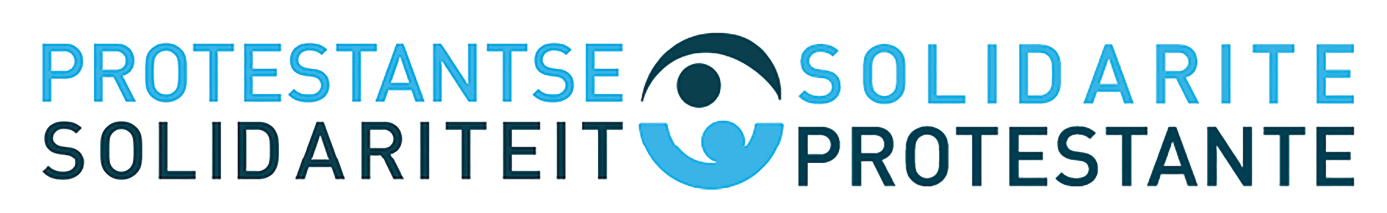 Foi, Espoir et Talent 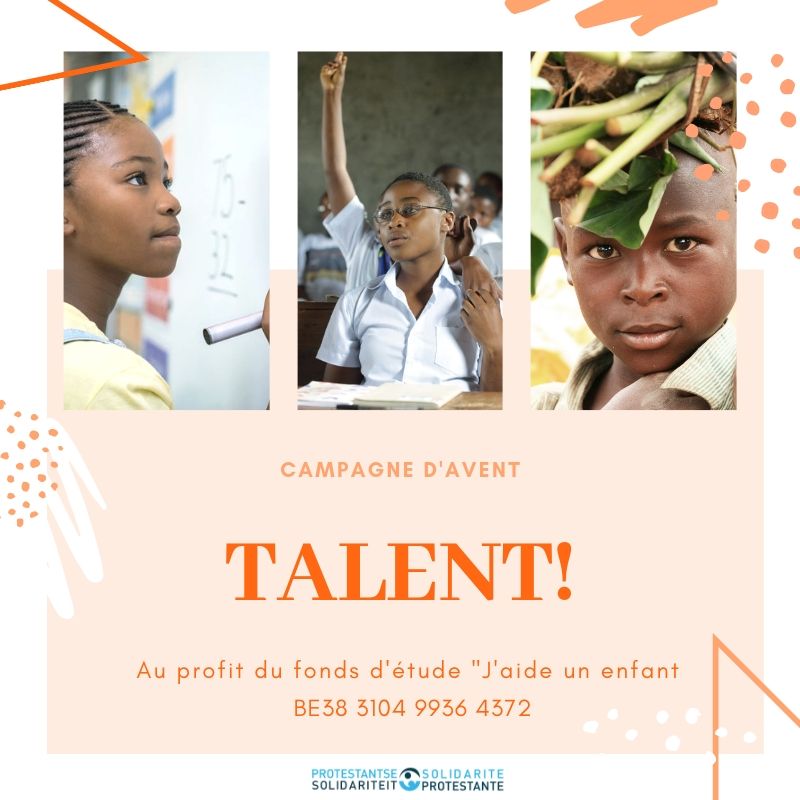 Guide liturgique pour l’Avent 2018Avec ce guide liturgique pour la période de l’Avent, Solidarité Protestante veut donner l’occasion d’intégrer le projet dans le culte.Merci à ds. Douwe Boelens. Troisième dimanche de l’Avent : Talent Lecture: Michée 6:1-8“On t'a fait connaître, homme, ce qui est bien et ce que l'Eternel demande de toi: c'est que tu mettes en pratique le droit, que tu aimes la bonté et que tu marches humblement avec ton Dieu..” (Michée 6:8)Michée nous présente encore une fois une vision dans laquelle le peuple d'Israël se voit confier la tâche impossible d'expliquer ce que Dieu aurait fait à son peuple. L'idée sous-jacente est que si Dieu n’a pas nui à son peuple, alors le peuple d'Israël le serts fidèlement - et la prophétie de Michée montre que ce n'est pas le cas.  Dans la vision de Michée, lors d'une conversation avec son peuple, Dieu énumère certains événements cruciaux dans lesquels il a soutenu son peuple.Pour information: Sittim était le lieu de l'autre côté du Jourdain, le dernier endroit oùl le peuple d'Israël était entré dans le pays de Canaan. Et Gilgal fut le premier endroit où les gens s'installèrent une fois à travers le Jourdain. Josué avait érigé douze pierres en signe visible de l'aide de Dieu, après que Dieu eut vidé le Jourdain, comme il avait fait avant avec la mer Rouge. "Avez-vous oublié, Israël, que je vous ai conduit à travers le Jourdain dans ce pays?"Comment le peuple d'Israël devrait-il maintenant le servir pour exprimer sa gratitude à Dieu? Une possibilité serait que le peuple lui offre toutes sortes de sacrifices très précieux. Cela pourrait même aller jusqu'à offrir au Seigneur les enfants les plus âgés des familles d'Israël. Peut-être devrions-nous penser ici aux pratiques de culte par d'autres nations, mais certainement pas par Israël.La conclusion de cette ligne de pensée absurde est que le Dieu d'Israël ne peut être servi de toutes ces manières. La vision révolutionnaire et prophétique est proclamée ici, que Dieu n'est pas servi et n'est pas servi par de précieux sacrifices d'animaux (et encore moins d'humains), mais que Dieu est servi en étant honnête et juste, en étant fidèle à l'alliance, vivre humblement et faire ce que Dieu demande à son peuple dans la vie quotidienne.  Il est dit que lorsque Jimmy Carter a prêté serment en tant que président des États-Unis, ce verset était repris dans la Bible car il espérait remplir ses fonctions selon ce verset.Le troisième dimanche de l'Avent, nous parle aussi de  "foi, espoir et talent". Cette fois, l'accent est mis sur le mot "talent". Les talents permettent aux gens de vivre de la joie dans leurs activités et de trouver de la joie en eux-mêmes. Les talents exigent qu’ils soient découverts, appliqués et développés. Les gens se sentent heureux lorsqu’ils se sentent satisfaits des activités auxquelles leurs talents les rendent aptes.Un lien peut être établi ici avec la "parabole des talents" (Matthieu 25: 14-30; Luc 19: 11-27).Dans son amour pour les  gens, Dieu a données des talents à tous, peu importe les différences. Pour lui, tous les talents ont de la valeur lorsque les gens dédient leurs talents à son service et les uns envers les autres. Faire du bien signifie: consacrez tous vos talents au service de Dieu et de vos semblables. Cela signifie également: reconnaître les talents des uns et des autres et se soutenir mutuellement dans le développement de ces talents. En tant que croyants, nous pouvons aider les jeunes à travers le fonds d’étude «J’aide un enfant» à développer leurs propres talents. Le Dieu d'Israël est honoré et servi de toutes ces manières.Suggestions des chants NLB 992:1-4 “Wat vraagt de Heer nog meer van ons”	(https://www.youtube.com/watch?v=kjzC75mMpak) Hemelhoog 708:1-6 “Toen ik naar mijn naaste zocht”	(https://www.youtube.com/watch?v=cMemGu-nU58 )Prière :«Prions pour les personnes qui ont de mauvaises pensées envers elles-mêmes.Ta Parole est une parole d'amour. il ne veut pas nous rabaisser,mais nous inspirer à une vie nouvelle et meilleure.Ta Parole nous assure que nous ne sommes pas des gens sans valeur,mais des gens précieux, précieux à tes yeux.Fais de nous une église en tant que communautédans lequel le talent, la valeur de chaque personne peut être exprimée.Faites de nous des gens qui ne se séparent pas mais se construisent.Nous prions pour les enfants des paysoù la fréquentation scolaire n'est pas évidente.Nous prions pour que ces enfants découvrent leurs talentset qu'ils aient la possibilité de développer leurs talents,afin qu'ils, respectés par les autres, apprennent aussi à se respecter eux-mêmes.Alors soit avec nous tous, c'est ainsi que nous prions. "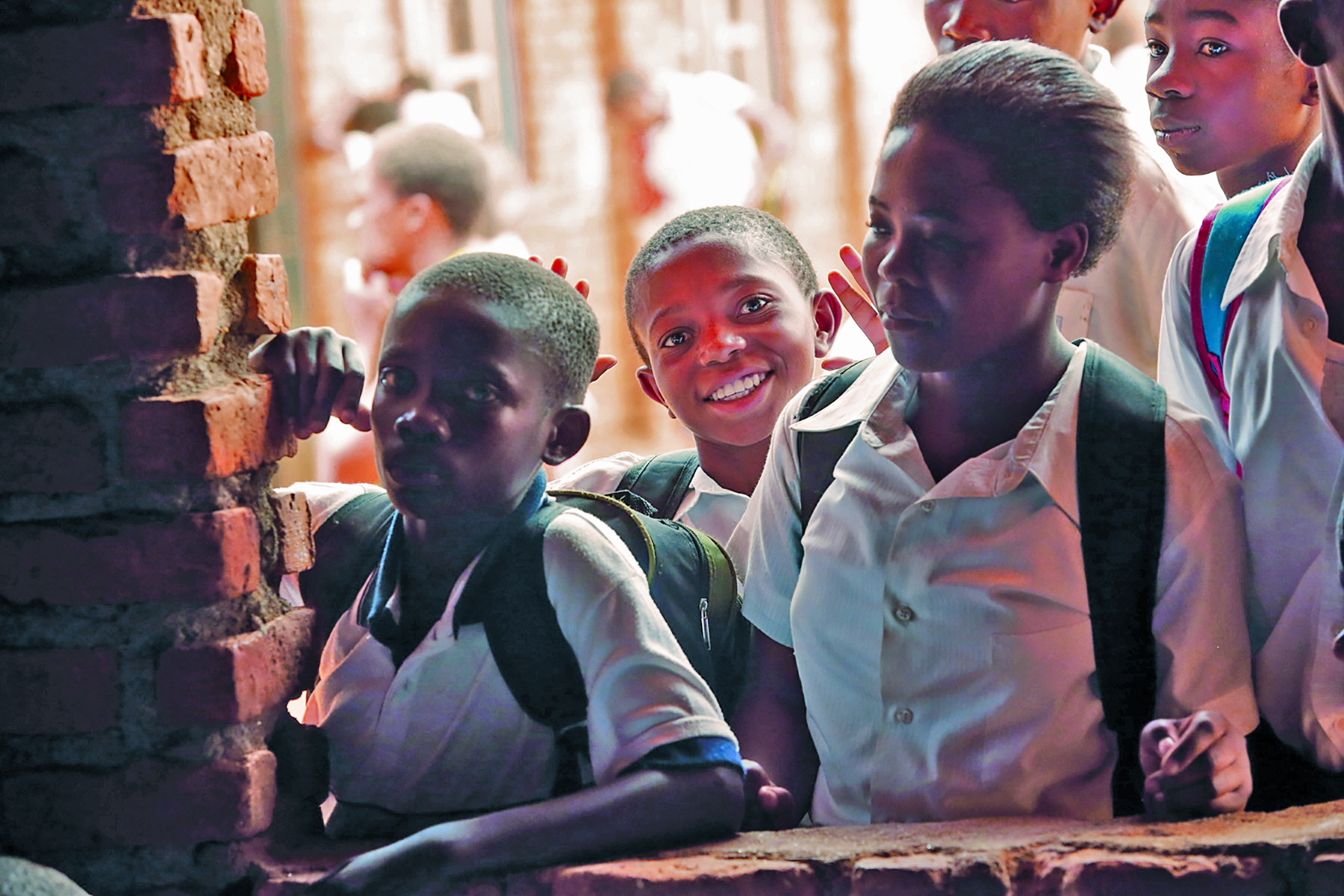 